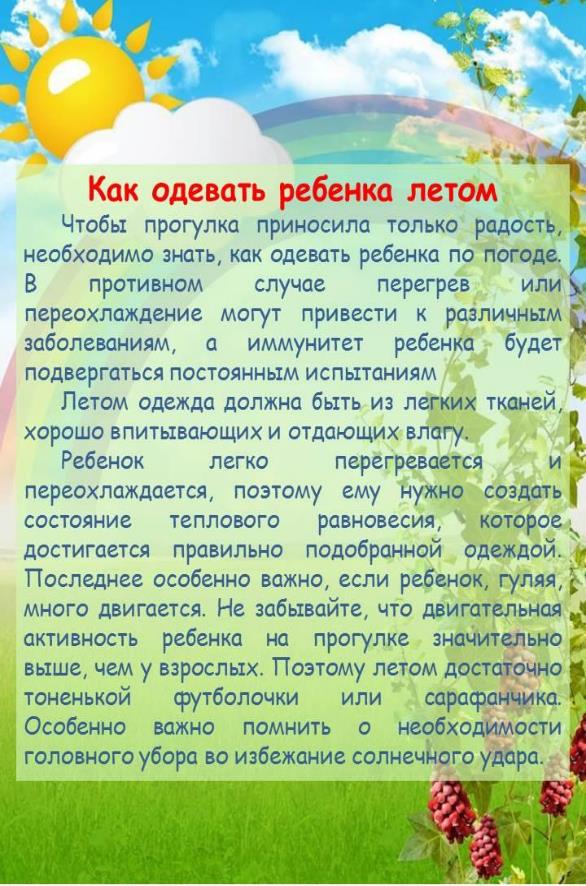 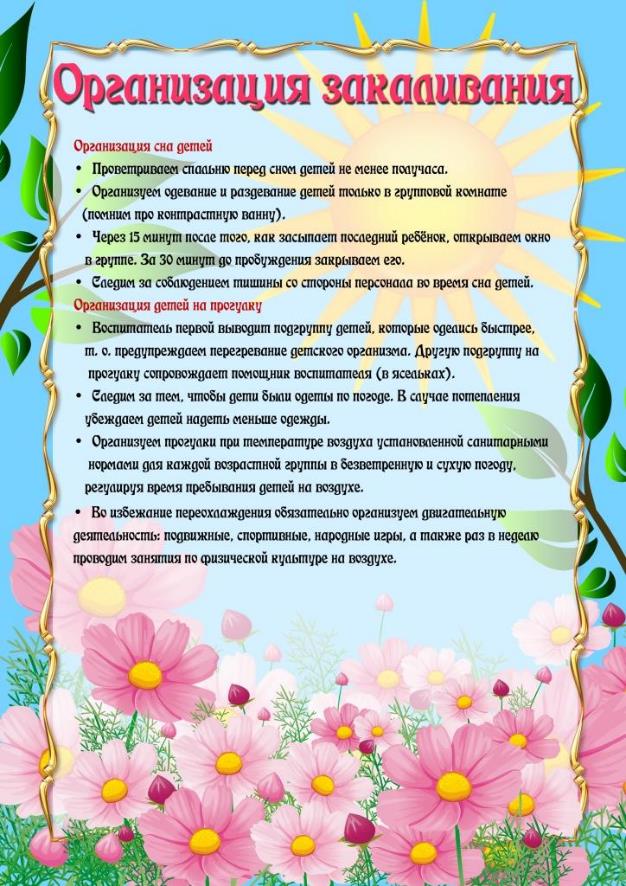 Подготовила воспитатель Шаповалова М.М.